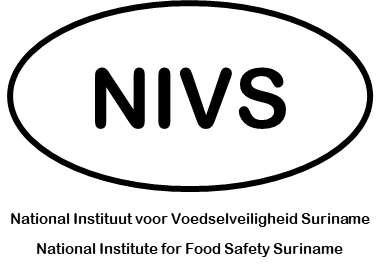 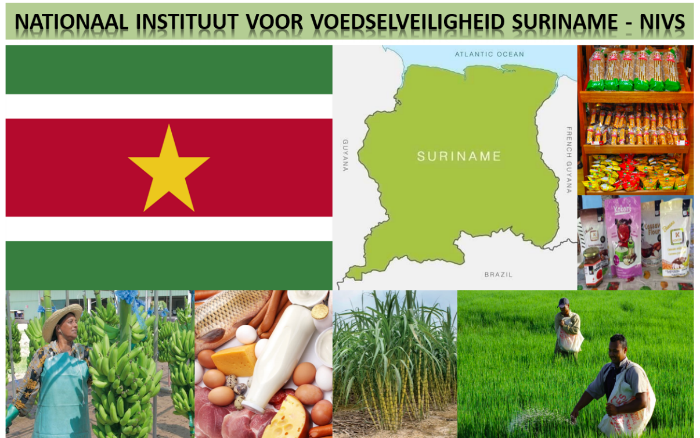 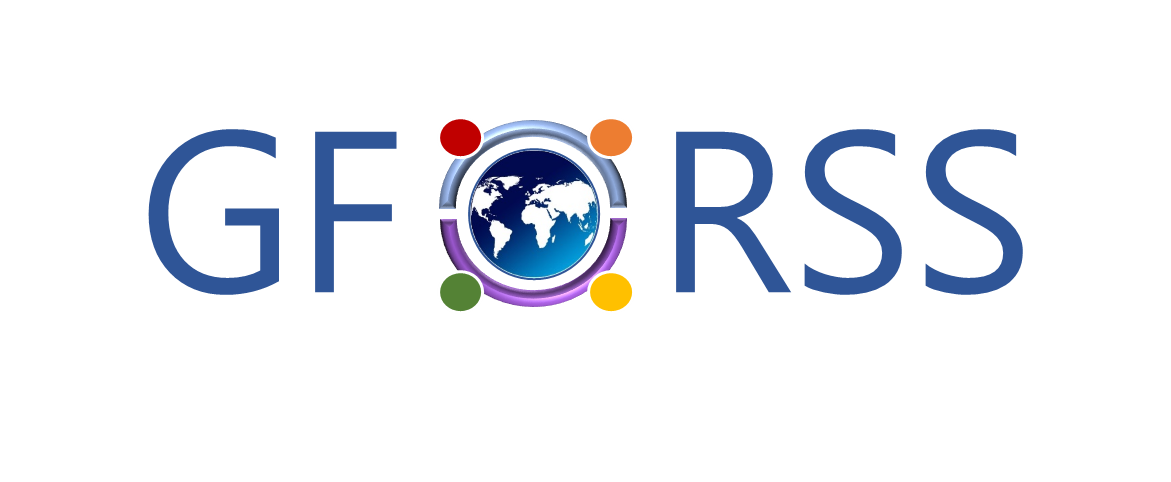 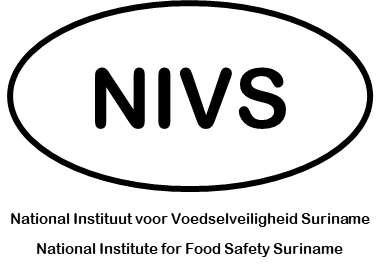 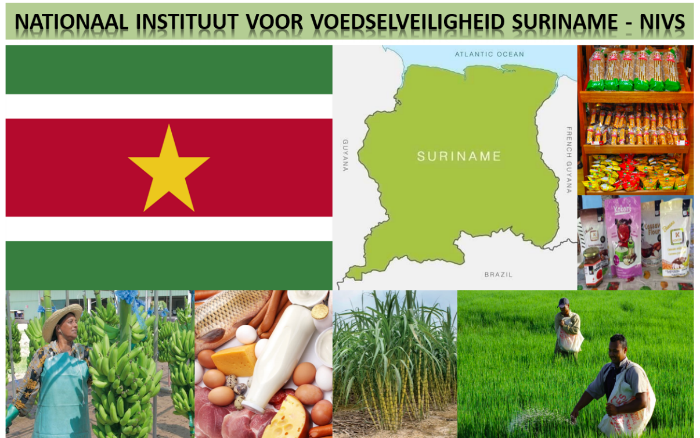 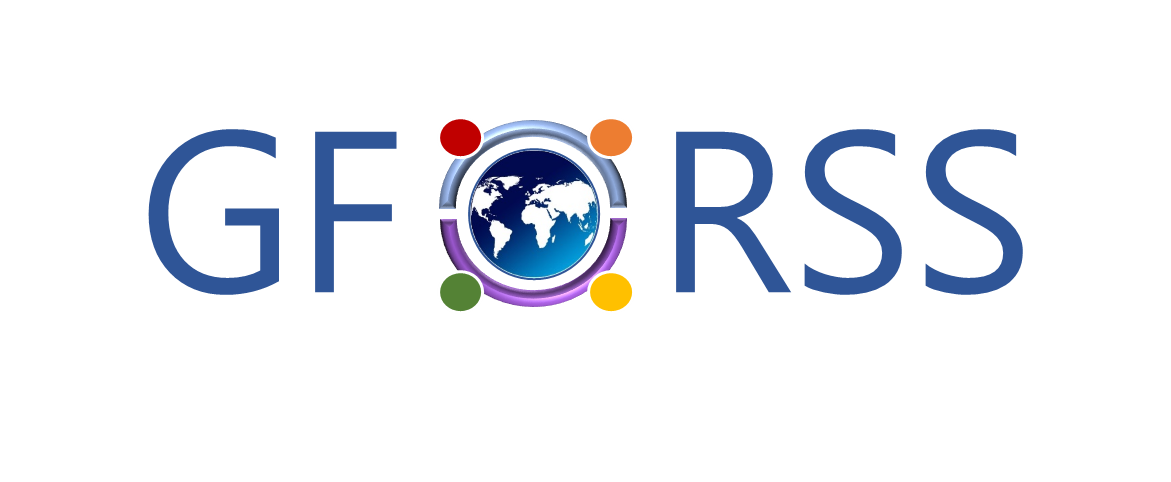 Question 2Rank% ImportanceIndicator193%NIVS key positions supporting food regulatory functions staffed and operational.287%Food Business Operations known to NIVS and registered with high level of traceability of who does what in Suriname.385%A clear decision-making process for NIVS established – i.e.: a clear system for regulations development adopted and applied.482%New regulations and food regulatory decisions promulgated by NIVS.579%A stakeholder outreach forum gathering the stakeholder community designed to identify priorities and to design programs that serve the needs of the country and sector. 679%A new legislation for food and food safety in Suriname developed.776%A science capacity for NVIS setup and operational – i.e.: a food testing operation supporting NIVS and the food sector fully operational; a food risk assessment capacity supporting decision-making.875%A website featuring NIVS as the primary food safety regulator operational, featuring NIVS and its activities.973%International visibility: NIVS recognized among its peer food regulatory organizations.1072%New resources for food safety practices available to Industry – i.e.: educational material, guidance, etc.